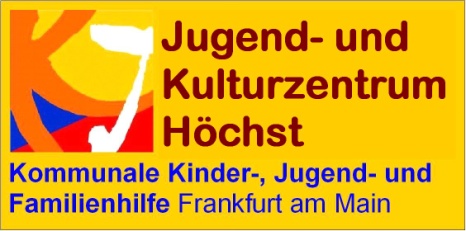 Anmeldeformular Ferienprogramm OSTERN 2017Hiermit melde ich _______________________________ geb. am _______________
				Vorname, Name des Kindes			  TT.MM.JJAdresse:	 ________________________________________________	  	 ________________________________________________Email:		 _______________________________________________Telefonnr :	 _______________________________________________verbindlich zu folgenden Ferienaktionen an:Rap-Projekt		(03.04.-07.04.2017)		15,- Euro			3D-Drucker-Projekt	(04.04.-07.04.2017)		10,- EuroGlasperlen-Kurs	(10.04.-13.04.2017)		25,- EuroZutreffendes bitte ankreuzen______________		_____________________________________________
Ort, Datum			Unterschrift Erziehungsberechtigte/rDie Anmeldung ist erst ab dem Zeitpunkt verbindlich, an dem die Teilnahmegebühr bar im Jugend- und Kulturzentrum Höchst bezahlt wurde.Bitte die Anmeldung bis spätestens 20.03.2017 zurückschicken oder abgeben. Danke.